Gebackene Banane mit Honig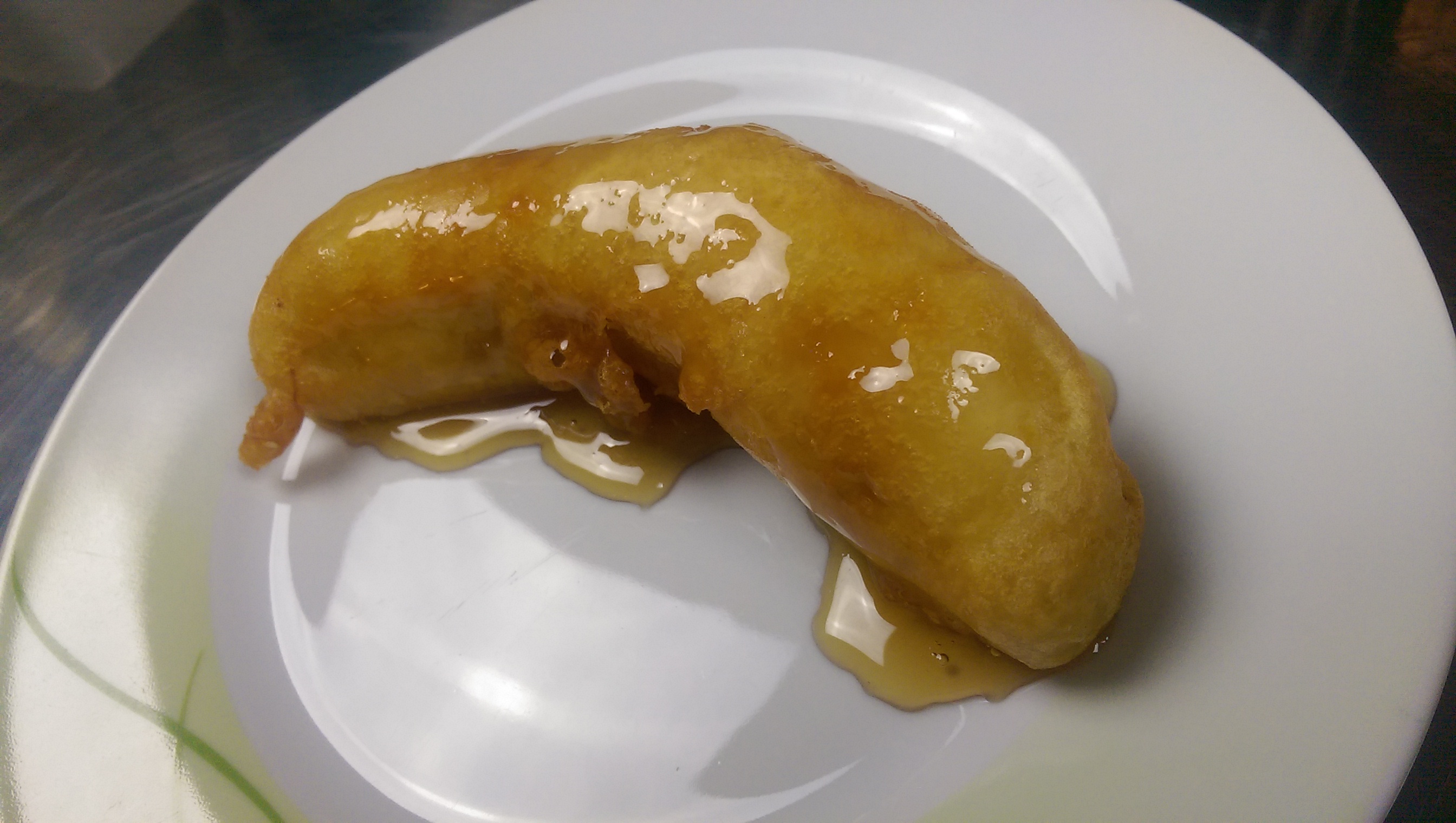 Zutaten 4 Personen:

4	reife Bananen
100g	Mehl (für den Teig)
100g	Mehl (zum welsen)
2 Pk	Backpulver	
200g	Vollrohzucker






Zubereitung:

Die Banane schälen. Dann  das Mehl mit dem Backpulver mischen und solange Wasser hinzugeben, bis ein geschmeidiger Teig entsteht.
Dann die geschälte Banane erst im Zucker, dann im Mehl welsen. Nun die Banane in den Teig legen und gut umhüllen. Dann im tiefen Fett ausbacken, bis sie goldgelb ist. Mit Honig übergießen und sofort servieren